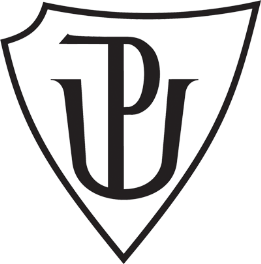 Univerzita Palackého v Olomouci, pedagogická fakultaSEMINÁRNÍ PRÁCESlova příbuznáDidaktika mateřského jazyka KČJ/DIMJBTereza PřikrylováUčitelství pro 1. stupeň základních škol3. ročník (2015-2016)16.10. 2015A. CHARAKTERISTIKA VYUČOVACÍ HODINYB. STRUKTURA VYUČOVACÍ HODINYMEZIPŘEDMĚTOVÉ VZTAHY (náměty na propojení s tématu s dalšími vyučovacími předměty) Zdroje:JANA SKŘIVÁNKOVÁ. Tvar slova, nebo příbuzné slovo? www.moje cestina.cz. 04.11.2013 http://www.mojecestina.cz/article/2013100502-tvar-slova-nebo-pribuzne-slovoNAĎA PREJZOVÁ. Slova příbuzná. www.zs-sadska.czBLUMENTRIRROVÁ, Vlasta; BUKÁČKOVÁ, Jaroslava. Český jazyk zábavně 3. ročník.  BLUG. ISBN 80 – 85635 – 98 – 4BURIANOVÁ, Hana; JÍZDNÁ, Ludmila. Český jazyk pro 3. ročník základní školy – pracovní sešit. Brno: Didaktis, 2004. ISBN 978-80-7358-002-5MüHLHAUSEROVÁ, Hana;  JANÁČKOVÁ, Zita; PŘÍBORSKÁ, Olga; ZBOŘILOVÁ,Jitka. Český jazyk 3, učebnice pro 3. ročník. Nová škola, s.r.o. 2002. ISBN 973 - 350Vzdělávací oblast: Jazyk a jazyková komunikaceVzdělávací obor: Český jazyk a literatura – Jazyková výchovaTematický okruh: Stavba slovaUčivo: Slova příbuznáObdobí: 1.Ročník: 3.Časová dotace: 45 minutPočet žáků: 25Typ vyučovací hodiny: Vyvození nového učivaCíle vyučovací hodiny: Pochopení vztahu mezi slovy příbuznými, jak se slova příbuzná tvoříKlíčové kompetence:~ k učení: vyhledává a třídí informace a na základě jejich pochopení, propojení a systematizace je efektivně využívá v procesu učení, tvůrčích činnostech a praktickém životě~ k řešení problémů: vnímá nejrůznější problémové situace ve škole i mimo ni, rozpozná a pochopí problém, přemýšlí o nesrovnalostech a jejich příčinách, promyslí a naplánuje způsob řešení problému a využívá k tomu vlastního úsudku a zkušeností~ komunikativní: formuluje a vyjadřuje své myšlenky a názory, vyjadřuje se výstižně~ sociální a personální: přispívá k diskusi v malé skupině i k debatě celé třídy, chápe potřebu efektivně spolupracovat s druhými při řešení daného úkoluVýukové metody: metody slovní (motivační rozhovor, vysvětlování, práce s textem) metody dovednostně praktické (manipulování), metody řešení problémů (kladení problémových otázek)Organizační formy výuky: frontální výuka, práce ve dvojicíchUčební pomůcky: prezentace, kartičky na skládání slov, pracovní listyI. ÚVODNÍ ČÁSTI. ÚVODNÍ ČÁSTI. ÚVODNÍ ČÁSTPŘIVÍTÁNÍ DĚTÍPŘIVÍTÁNÍ DĚTÍ5´HRA S MÍČEM: Postupně každému hodím míč a řeknu slovo, ten komu míč hodím, musí říct slovo, které ho hned ve spojení s tím mým slovem napadne. Odpoví, míč mi hodí zpět a může si sednout.Příklad:AUTO – SILNICEZAHRADA – KVĚTINYLÉK - LÉKÁRNA II. HLAVNÍ ČÁSTII. HLAVNÍ ČÁSTII. HLAVNÍ ČÁSTVYVOZENÍ NOVÉHO UČIVA, DEFINICEVYVOZENÍ NOVÉHO UČIVA, DEFINICE3´MOTIVACE:  RodokmenVšechny tyto slova, které jsme říkali, mají spolu něco společného a mezi nimi jsme slyšeli i slova příbuzná. A to, co slova příbuzná znamenají, se dnes naučíme.Se slovy příbuznými je to stejné jako s příbuznými v každé jiné rodině. Všichni příbuzní jsou si něčím podobní (třeba tvarem očí, tvarem nosu nebo třeba hlavy). Všichni mají nějaký společný znak, který je spojuje.Pomůcka: prezentace (Slide 2)7´PREZENTACE:Příbuzná slova mají společnou část slova, to je spojuje do jedné rodiny a dělá je příbuznými. Významy příbuzných slov spolu souvisí a jsou si blízké.Pomůcka: prezentace (S3)UPEVŇENÍ NOVÉHO UČIVAUPEVŇENÍ NOVÉHO UČIVA15´ÚKOLY Z PREZENTACE:Zakroužkuj kořeny slov (les, lék, hrad, stav)Která slova na řádku jsou příbuzná? – ústní odpověďNajděte slova příbuzná, vypište je a vyznačte kořen slov -odpovědi píšou do sešitu, každý úkol si hned zodpovímePomůcka: prezentace(S4, 5, 6, 7)(S8, 9)(S10, 11, 12, 13, 14)10´PRÁCE NA TABULI:Doplňování ke kořenu slovaPRÁCE VE DVOJICÍCH – MANIPULAČNÍ ČINNOST:Žáci mají za úkol poskládat co nejvíce slov na daný kořenList (listí, listnatý, listovat), škola (školník, školní, školka, poškolák), mluvit (omluvit, omluvenka, promluvit, nemluv)PŘÍLOHA C - kartičky na skládání slovIII. ZÁVĚREČNÁ ČÁSTIII. ZÁVĚREČNÁ ČÁSTIII. ZÁVĚREČNÁ ČÁSTZOPAKOVÁNÍ NOVÝCH TERMÍNŮZOPAKOVÁNÍ NOVÝCH TERMÍNŮ2´ZADÁNÍ DÚ – PRACOVNÍ LIST:Od slovního kořenu -KOP – tvoř slova příbuzná a napiš je na řádek.Vyznač kořen slov. Doplň další příbuzná slova. PŘÍLOHA D - Pracovní listyMezipředmětové vztahy Prvouka:Zjistěte doma, jaký máte rodokmen (po prarodiče)ZHODNOCENÍ ÚROVNĚ ZÍSKANÝCH POZNATKŮZHODNOCENÍ ÚROVNĚ ZÍSKANÝCH POZNATKŮ2´ŘÍZENÝ ROZHOVOR: Co nového jsme se dnes naučili?Jak poznáme slova příbuzná?Je slovo zámek příbuzné od slova hrad?Jaká jsou slova příbuzné od slova les?1´ZHODNOCENÍ CHOVÁNÍ ŽÁKŮZHODNOCENÍ CHOVÁNÍ ŽÁKŮ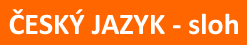 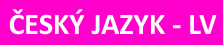 SLOHOVÁ PRÁCE – Moje rodina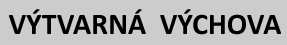 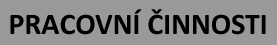 KRESBA/MALBA – Moje rodina 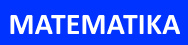 ŘEŠENÍ SLOVNÍCH ÚLOH - Slovní úlohy z prostředí rodiny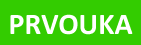 Rodokmen Pracovní list D2Lepení do pracovního sešitu